Cupa Nostra 3Runda I Iată ingredientele unei salate care îmi place: cireșe, eucalipt, usturoi, năut, dude, espresso, căpșuni, înghețată de nuci, dovleac. Spuneți-mi, însă, prin câteva cuvinte, ce-mi place cel mai tare! R: Ce? Unde? Când? C: Inițialele fiecărui ingredient formează cuvintele din răspuns. În primul episod al sezonului 3 al serialului american ” The Sopranos” în una din scene poliția plasează dispozitive de ascultare în casa mafiotului. Pe parcursul întregii scene se aude piesa unei formații britanice. Această piesă a învins ”Billie Jean”-ul lui Michael Jackson și a câștigat Premiul Grammy la categoria ”Piesa a anului” în 1983. Despre ce trupă și piesă este vorba?R: The Police, Every breath you take. Bliț de ghicitori din sudul Indiei. Este o casă verde, și în casa verde, o casă cafenie, iar în casa cafenie este o casă albă, iar în casa albă este o piscină. Dezlegați ghicitoarea! Săracii aruncă, dar bogații pun în buzunar. Dezlegați ghicitoarea. R: a) Nucă de cocos. b) muci.Totuși o întrebare fără premiu. Bunicii mei reușeau să facă aproape mereu un anumit lucru cu succes. Mie, însă, în ultimele veri nu mi-a reușit mai deloc acest lucru, astfel am ajuns la concluzia subiectivă că este vorba de o loterie în tonuri verzie. Sper, totuși, că azi mi-a reușit.  Despre ce lucru este vorba? R: A alege un harbuz coptX este o anumită perioadă de timp. Anagrama lui X îi descrie foarte bine esența. X Mare, în argoul interlop din România, mai înseamnă executarea unei condamnări mari. Ce substantiv din 4 litere a fost înlocuit mai sus prin X? R: PostGeorge a fost inspirat de către câinele său care stătea pe scaunul din față al automobilului, iar numele i l-a dat pornind de la cuvântul rusesc pentru câine. Despre ce personaj este vorba? R: ChewbaccaIMAGINE Traduceți în română soluția rebusului și veți obține răspunsul corect. O parte din răspunsul corect v-a încântat recent pe o parte dintre voi. Care este răspunsul corect? R: Fără ZahărYanito este o limbă formată în mare parte pe baza spaniolei și englezei. Ea este vorbită de locuitorii din Gribraltar. ”La calamita” este un cuvânt din această limbă și înseamnă magnet. Autorul ”Dicționarul Yanito” susține că acest cuvânt este format de la spaniolul ”calador” care înseamnă a penetra și un cuvântul englezesc pentru un anumit tip de aparat. Despre ce fel de apart este vorba? R: ContorC: ”Calador de meter” – Calamita. Oamenii au început să folosească magneți pe larg atunci când s-au introdus contoarele. Magneții interferau cu funcționarea normală a contoarelor și oamenii plăteau foarte puțin pentru întreținere. Ziua de 6 aprilie 1896, data de începere a competițiilor primelor Jocuri Olimpice contemporane de la Atena, a coincis cu ziua națională a Greciei. Întâmplător sau nu, ziua anterioară, duminică 5 aprilie, în care a avut loc ceremonia de deschidere a fost una din rarele ocazii în care... În care se întâmplă ce anume?  R: Coincide Paștele Ortodox cu cel CatolicC: Unitate, solidaritateBliț dublu despre slang. Prenumele cărui cântăreț este folosit în slangul britanic pentru a numi o uncie de canabis? Numele cărui personaj literar este folosit în SUA pentru a indica faptul că o persoană deține canabis? R: a) Ozzy Osbourne. b) Holden Caulfield. C: Abrevierea unciei este oz. A deține – to hold în engleză. Din întrebare au fost omise câteva litere. După reinstaurarea parțială a regimului democratic în România, în august 1944, Partidul Social-Democrat din România a înregistrat un aflux major de membri. Motive ideologice existau, totuși în primă fază mulți au aderat la partid dintr-un motiv cât se poate de practic, ei nedorind să fie deposedați de un anumit obiect acești noi membri fiind numiți ”radicaliști”. Din ultimul cuvânt al propoziției precedente am scos mai mult litere. Restabiliți termenul original format din 15 litere. R: RadiosocialiștiC: Armata Roșie a permis posedarea unui radio doar membrilor PCR și PSD. Bliț despre persoane influente din zona istorică a Moldovei. Sora cărui politician român a fost numită de părinți – Iredenta? El declara autoritar în 1999 că echipa Zimbru are în față un viitor sumbru dacă își va vinde toți jucătorii de valoare. El, însă, nu și-a prezis propriul destin sumbru, la mai puțin de un an de la aceste declarații el a fost asasinat. Sub ce nume era cel mai bine cunoscută această persoană?  R: a) Corneliu Zelea Codreanu. b) Zeleonîi. Runda II (IAȘI)Eu nu am stat degeaba și am găsit peste 10 de denumiri populare pentru această plantă: borsnită, camfor, diană, ferent, ghiazmă, giugiumă, ghintă, iarbă creață, iarbă neagră, iasmă, izmă bătrânească, izmă bună, izmă de gradină, izmă de leac, izmă de leș, nina de camfor, sau piperiță. Despre ce plantă este vorba? R: MentăConform uneia din versiuni, denumirea i se trage de la expresia din limba africană Yoruba care înseamnă  "dansează pentru mine". Iar comediantul american John Oliver spune că acest instrument este de fapt ”Ghitară ai cărui părinți sunt verișori”. Despre ce instrument este vorba? R: BanjoCitat de pe un site unde ELE sunt comercializate ”Interiorul EI este dotat cu un raft și din exterior este  acoperită cu o perdea care asigură discreția totală. Datorită faptului că partea de jos este deschisă din toate părțile, este vizibil dacă ELE sunt ocupate sau în caz de urgență (leșinări, etc.) asigură o vizibilitate maximă”. Spuneți-ne ce este EA/ELE folosind câteva cuvinte, știind că ,la toamnă, mulți dintre voi veți fi în ELE.R: Cabine de votVestitul om de afaceri și mecena din secolul al XIX-lea – Mamontov și-a numit copiii: Serghei, Andrei, Vsevolod, Vera și Alexandra. Care era prenumele lui Mamontov? R: SavvaD. Cantemir susținea că termenul derivă din numele împăratului Aurelianus. Rosetti susținea că originea trebuie căutată în termenul halleluiah. I. G. Sbiera îl deriva din singularul latin al numelui divinității domestice. Despre ce interjecție este vorba? Cuvântul lunilor martie - octombrie 2014, pe site-ul dexonline a fost ”a estropia - A schilodi, a mutila (pe cineva)”. Imaginea care însoțea acest cuvânt era harta unei țări europene. Cărei țări?R: Ucraina De obicei după concertele ”Vienna table orchestra” spectatorii primesc de la organizatori câte o porție de supă proaspătă. Î: Care 4 litere au fost omise din enunțul de mai sus? R: VegeC: ”Vienna vegetable orchestra”.Din bucățile de legume rămase de la asamblarea instrumentelor este preparată o supă împărțită spectatorilor. Indienii Navajo cred că primul hagan – locuință din lemn și noroi a fost construiă de spiritul Coiot cu ajutorul unor animale. Despre ce animale este vorba? R: Castori Cardinalul Giusepe Mezzofanti era un cunoscut poliglot al secolului XIX. El vorbea circa 40 de limbi. Odată, Mezzofanti a învățat o limbă timp de o noapte. Dar ce trebuia el să facă în dimineața următoare?R: Să spovedească un străin condamnat la moarte. Bliț dublu. Definiții hazlii ale unor țări europene, de la comediantul american John Oliver. În a doua parte a lui 2014 John Oliver definea așa această țară ”În prezent, produsul de import al Rusiei care cunoaște cea mai mare creștere”. Despre ce țară este vorba?”Țara unde, contrar aparențelor, cateralele nu sunt comestibile”. Despre ce țară este vorba?R: a) Ucraina. b) Rusia.Octavian Cine a regizat filmul din 1983 în care Martin Scorsese a jucat un director de operă? Acest film a avut cel mai mare succes de casă în URSS în 1976 și a rulat în unele state anglofone sub denumirea ”Țiganii sunt de găsit lângă paradis”. R: a) Emil Loteanu. b) Șatra.C: Primul film era ”Anna Pavlova”. O intrebare despre cel mai mic infinit. David avea un hotel cu un numar infinit numarabil de camere. Afacerea sa grandioasa avand succes, toate camerele hotelului erau ocupate de un numar infinit numarabil de clienti. Intr-o zi, un autocar mare cat un infinit s-a oprit in fata hotelului, aducand un numar infinit numarabil de noi clienti. Contrar asteptarilor, David nu s-a pierdut cu firea si a gasit o metoda ingenioasa pentru a caza noii clienti fara sa-i oblige pe cei vechi sa paraseasca hotelul. Care a fost solutia gasita de David?  R: a rugat clienții vechi cazați în camera cu numărul n să treacă în camera cu numărul 2n și a cazat noii clienți în camerele cu număr impar. C: aceasta este o parte ușoară din ceea ce este cunoscut, greșit, drept paradoxul hotelului lui Hilbert. E suficient să cunoști puțin teoria mulțimilor pentru a vedea că nu este nimic paradoxal.Runda IIIShirley Temple a fost o actriță americană, considerată mai demult un copil-minune, care a avut un succes deosebit în filmele jucate de ea în perioada copilăriei. Ea spunea ”Am încetat să mai cred în Moș Crăciun când aveam 6 ani. Mama m-a dus la el într-un magazin universal, iar în momentul în care el m-a văzut...”. Ce a făcut Moș Crăciun în momentul în care a văzut-o pe Temple?  R: I-a cerut un autograf. Dacă din numele unui județ din România veți scoate abrevierea rutieră a aceluiași județ, atunci veți obține anagrama unui tip de localitate. Acesta este și județul care se învecinează cu cele mai multe județe în România. Numiți județul. R: Brașov C: Este mărginit de 8 județe. A.A. Milne spunea  ”Ele te împiedică să gândești” iar  comediantul britanic John Oliver spune ”Ele  sunt un karaoke a ideilor”. Ce sunt ele?  R: CitateleOdată cu emigrarea în Israel a unei mari părți a evreilor români o expresie vestită a fost parafrazată. Parafraza începea așa ”Tel Aviv...” fiind urmată de traducerea în română a expresiei originale. Care este expresia originală? R: „C’est la vie!”C: Tel Aviv, așa e viața. Într-unul din buletinele de știri de la ProTv de la finalulu lui 2008 unul din reportaje avea o denumire scurtă, formată din dublarea numelui de familie a unui politician moldovean. Despre ce politician este vorba? R: FilatBliț de ghicitori din sudul Indiei. A intrat pe la Delhi, a ieșit pe la la Bombay. Acolo unde nu este om, găsești om. R: a) Acul (și ața). b) oglindă. Printre X-ii Y-cului pot fi numiți Petru Vutcărău, Lucian Pintilie, Horațiu Mălăele, Henry Coster sau Leonid Gaidai. X și Y sunt paronime. Ce cuvânt a fost înlocuit prin X și ce cuvânt a fost înlocuit prin X? R: Regizor, RevizorBliț dublu. Definiții hazlii ale unor țări europene, de la comediantul american John Oliver. America Europei. Fiind cunoscută și ca ”Norvegia greșită”, ”Suedia diferită” sau ”Nu este chiar Finlanda”. O țară în care o poveste de seară obișnuită este despre doi copii lăsați să moară în pădure,  pe punctul a fi murit copți, pentru ca într-un final să asasineze o femeie bătrână. R: a) Marea Britanie. b) Danemarca. c) Germania. Daniele da Volterra a fost un pictor manierist și sculptor italian din secolul 16. El a colaborat cu Michelangelo, și a pictat chiar niște picturi după moartea marelui artist, bazându-se pe schițele celui din urmă. El este cel mai cunoscut, însă, pentru o altă ispravă, pentru care a primit supranumele ”Chiloțarul”. Spuneți-mi cât mai exact pentru ce ispravă a primit da Voltera acest supranume. R: A acoperit zonele genitale a personajelor din pictura ”Judecata de Apoi” din Capela Sixtină. Bliț dublu. Numele cărei personalități îl poartă stradă din zona centrală a Chișinăul care aceeași denumire ca și în a doua jumătate a secolului al XIX-lea – începutul secolului XX? Nu știu dacă este o coincidență sau nu, dar această stradă din Chișinău avea în a doua jumătate a secolului al XIX-lea – începutul secolului XX numele ”Antonovskaia”. Numele cărei personalități, compozitor al unui imn de stat, îl poartă în prezent această stradă?  R: a) Pușkin. b) Anton Pann. Iurie Colesnic în cartea ”Basarabia necunoscută” scrie că:  ”admiratorii lui Alexie Mateevici pot să vină la cimitirul de pe strada Armeană, pentru un moment de reculegere în fața chipului plămădit din piatra de Cosăuți al poetului.” (încheiat citatul) Cărui alt basarabean îi este dedicat capitolul din care v-am citit aceste rânduri? R: Alexandru PlămădealăC: În text este prezent și verbul a plămădi. Plus cei doi au fost buni prieteni. Conform ”Dicționarului de argou al limbii române” din 2007 așa este numită o persoană care acceptă să i se aducă reproșuri pentru gafele altora. Același cuvânt este și o invenție răspânită în Europa în a doua parte a secolului al XVIII-lea. Despre ce cuvânt este vorba? R: ParatrăsnetRunda VIBliț dublu argotic. Ce înseamnă în slangul șoferilor de TIR din SUA ”a răci roata”?Ce înseamnă în slangul din SUA ”a vorbi la telefonul de porțelan”?R: a) a urina. b) a vomita. VASILE La începutul secolui trecut, în Franța, majoritatea minelor din aveau o cameră cu rol dublu - de sală de baie și vestiar. Hainele personale sau uniformele, în funcție de situație, erau atarnate de cate un carlig si ridicate, spre tavan, astfel, fiind posibilă utilizarea salii in calitate de baie. Cu timpul, această incapere a capatat numele Sala ICȘILOR. Una din explicațiile denumirii face referință la hainele al minerilor si la frecventele accidente fatale din mine. Dar cum se numeau aceste incaperi? R: SpânzurațilorRecent, a fost publicată cartea ”Țara cu un singur gras” scrisă de jurnalistul Adelin Petrișor. Imaginea cărei persoane era pe copertă cărții?R: Kim Jong UnOrest. Filosoful francez Pascal Bruckner ne relatează că în limbajul prostituatelor pariziene, bărbaţii sunt adeseori numiţi „ouă fierte”. Întrebare: Din ce cauză? R: Deoarece raporturile sexuale nu trebuie să dureze mai mult decât ar fierbe nişte ouă, dar nici să dureze prea puţin. (Se vor accepta răspunsurile similare ca sens) C: Time is money Sursa: Pascal Bruckner, Iubirea faţă de aproape, carte audio. Autor: Orest Dabija.Expresia argotică din două cuvinte care înseamnă ”ceas de aur” coincide cu denumirea în română a unui film din 2001 care a câștigat premiul Oscar pentru cele mai bune costume. Despre ce film este vorba?R: Moulin RougeC: Moară roșieÎntrebare pentru oportuniști și lași.Cele mai multe se află în Chișinău – 12, în București ele sunt 8, câte unul poate fi găsit în Sibiu, Ploiești, Brașov, Bălți și Iași. Noi ne aflăm la o distanță relativ egală față 2 dintre ele, unul de pe strada Creangă și altul de pe Bulevardul Ștefan cel Mare și Sfânt. Ce sunt ele? R: Restaurantele ”La Plăcinte”.Prima Expoziție Națională din România s-a desfășurat în anul 1906. Acesta era un an cu trei mari jubileuri: se împlineau 40 de ani de domnie a lui Carol I, 25 ani de la proclamarea Regatului României. Alt treilea eveniment celebrat era mult mai depărtat în timp, și a fost însoțit de jafuri și uciderea unui număr mare de oameni. Care este acest al treilea eveniment?R: Cucerirea Daciei de către romani în 106 e.n.Din întrebare au fost omise câteva litere.La Jocurile Olimpice de la St. Louis (SUA) din 1904, pentru cei cu pielea roșie neagră sau galbenă, dar și sirieni, turci, chiar dacă aveau pielea albă, se organiza o competiție paralelă numită ”Jocurile alogice”. Restabiliți denumirea corectă a competiției. R: Jocurile AntropologiceOREST Analizând comportamentul studenţilor la examene pe parcursul mai multor ani, autorul întrebării a observat că în linii generale există o diferenţă importantă între băieţi şi fete, diferenţă care se respectă dacă e să dăm crezare statisticii şi în cazul actelor sexuale dintre băieţi şi fete. Întrebare: Dar care este concluzia autorului întrebării? Răspuns: Băieţii termină mai repede decât fetele. Autor: Orest Dabija.Tudor Mușatescu spunea că ea este un ţipăt între două tăceri, iar Jean Cocteau spunea că ea este o cădere orizontală. Ce este ea? R: Viața Un american de origine asiatică care și-a pierdut contactul cu moștenirea culturală asiatică, conform urbandictionary, este numită o ______ chinezească. Ce fruct a fost omis din întrebare? R: bananăConform opiniei lingvistului August Scriban acest cuvânt provine de la turcescul dan care ar însemna cuvântul purtător și djame care înseamnă haine. Lingvistul Lazăr Șăineanu era de acord, doar că susținea că dan ar însemna conținând. Despre ce cuvânt din limba română este vorba?  R: Geamantan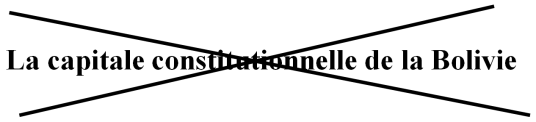 